Lisez l’article et répondez aux questions.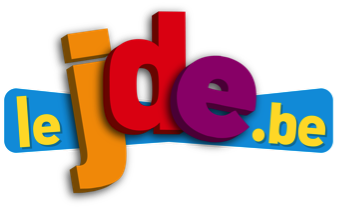 1. Du 17 avril au 19 octobre 1958, près de 42 millions de personnes sont venues à Bruxelles pour visiter l’exposition universelle, connue sous le nom d’Expo 58. Quel est le but de cet événement ? ................................................................................................................................................................................................................................................................................................................................................................................................................................................................................. 2. Qui inaugure cette exposition ? Entourez la bonne réponse.3. Qu’est-ce que la Belgique a pu montrer cette année-là ? .......................................................................................................................................................................................................................4. Quel monument célèbre est devenu l’image de notre pays et que représente-t-il ?  .............................................................................................................................................................................................................................................................................................................................................................................................................................................................................5. Dans les années 1950, en prévision de l’événement, de grands travaux ont été réalisés dans la capitale. Lesquels ? Cochez les bonnes réponses.6. Quand et où aura lieu la prochaine exposition universelle ?...........................................................................................................................................................Lisez l’article attentivement. Sur une feuille de brouillon, rédigez les questions auxquelles  un allergologue a répondu.Comparez avec votre JDE et avec vos camarades et complétez.1) …………………………………………………………………………………………………………………………………………….....Oui, même si la plupart des allergies commencent dans l’enfance ou l’adolescence ; on peut direqu’environ 80 % des allergies commencent avant l’âge de 20 ans.2) ……………………………………………………………………………………………………………………………………………......Lorsqu’on est allergique à un pollen, on est allergique aux pollens de la même famille botanique.Par exemple pour l’instant, c’est le pollen de bouleau qui envahit l’air dès qu’il fait beau. Il est de la famille des bétulacées, comme le noisetier, l’aulne et le charme.3) ……………………………………………………………………………………………………………………………………………......On ne connait pas de moyen d’empêcher l’apparition d’une allergie chez quelqu’un.4) ………………………………………………………………………………………………………………………………………….........Aucun médecin ne peut affirmer à un patient allergique qu’il sera un jour débarrassé définitivement de son allergie.5) ………………………………………………………………………………………………………………………………………….........La période de gêne dépend à la fois du type de pollen et de la saison (donc de la météo). En général, cela dure quelques semaines.6) ………………………………………………………………………………………………………………………………………….........La première chose est de vérifier que c’est bien une allergie qui est responsable du problème. Pour cela, il faut consulter un allergologue qui proposera un traitement. Il y a aussi des conseils plus généraux pour tous les allergiques aux pollens, qui permettent de diminuer les signes d’allergie.7) ………………………………………………………………………………………………………………………………………...........On peut dire que le nombre d’allergiques a été multiplié environ par 4 en 40 ans. Près de 20 % des Belges présentent l’une ou l’autre allergie actuellement.8) ………………………………………………………………………………………………………………………………………...........Bien noter la saison,  ensuite, faire une petite prise de sang pour savoir si le corps réagit à ces pollens et enfin, on peut prendre rendez- vous avec un allergologue qui  fera de petits tests sur la peau et pourra confirmer le diagnostic et proposer un traitement.9) .......................................................................................................................................................L’allergie, c’est une réaction anormale du corps à quelque chose de normal, comme un aliment, un animal, ou ici un pollen. Pour des raisons inconnues, le système immunitaire du corps se « trompe » et déclare la « guerre » à quelque chose d’inoffensif et de normal qu’il avait toujours supporté jusque-là.1. Parmi les titres des articles,  repérez des phrases verbales et non verbales.2. Lisez l’article et reconstituez-le. Insérez les espaces et la ponctuation. 1. Avant la lecture, sans votre JDE, recomposez les blagues en coloriant d’une même couleur les cases d’une même blague.2. Dans les blagues, à quoi servent les tirets ?……………………………………………………………………………………………………………………………………………………..……………………………………………………………………………………………………………………………………………………..On a bâti une nouvelle gare, la gare Centrale.ΟOn a construit un nouvel aéroport à Zaventem.ΟOn a aménagé de nouvelles routes, des tunnels pour éviter les bouchons au centre-ville, on a installé des parkings.ΟLe chemin de fer qui traverse Bruxelles en sous-sol a été achevé en 1952.Ο       .... des phrases non verbales  .... des phrases verbales ..............................................................................................................................................................................................................................................................................................................................................................................................................................................................................................................................................................................................................................................................................................................................................................................................................................................................................................ChersdinosauresDeuxsquelettesdedinosauresun allosaurusetundiplodocusontétévendusrécemmentpourplusde 1,4 milliond’euroschacunlorsd’uneventeauxenchèresàParisL’allosaurusmesure3,8 mdelonglediplodocus, 12 mIlfautdelaplacepourlesexposer !................................................................................................................................................................................................................................................................................................................................................................................................................................................................................................................................................................................................................................................................................................................................................................................................................................................- Dans la phrase « le voleur a volé une télévision », où est lesujet ?Vous connaissez l’histoire del’armoire ?Trois ouvriers vonttravailler sur la tour Eiffel. Soudain, ils s’aperçoivent qu’ils ont oublié leur mètre. À quelle hauteur sont-ils?Deux hommesdiscutent :- On a beaucoupécrit sur moi.À la maternité, un nouveau père, inquiet, demande à lasage-femme:- Trouvez-vous que monfils me ressemble ?Pourquoi un chasseuremmène-t-il son fusil aux toilettes ?Elle n’est pas commode...- En prisonIls sont à 300 mètres (àtrois sans mètre) !Oui, mais c’est pas grave.L’essentiel, c’est qu’il soiten bonne santé !Pour tirer la chasse.- Ah bon, vous êtesconnu ?- Non, tatoué...